    ҠАРАР                                                                                          РЕШЕНИЕО внесении изменений в решение Совета сельского поселения Кальтовский сельсовет от 17.07.2013 № 213 «Об утверждении Положения о порядке определения должностных  лиц, уполномоченных составлять протоколы об административных правонарушениях»       В  соответствии Кодексом Российской Федерации об административных право- нарушениях  от 30.12.2001 года  №195-ФЗ, Кодексом Республики Башкортостан об административных правонарушениях  от 23.06.2011 №  413-з, Законом Республики Башкортостан от 10.10.2006 № 354-з  «О наделении органов местного самоуправле- ния  государственными  полномочиями Республики  Башкортостан по  созданию  и обеспечению деятельности административных комиссий», Законом Республики  Башкортостан  от 22.01.2004  №  64-з  «Об административных  комиссиях в Респуб- лике  Башкортостан», Совет сельского  поселения  Кальтовский сельсовет муници- пального района Иглинский район Республики Башкортостан решил:Внести изменения в пункт 2.1 в следующей редакции: Должностные лица, уполномоченные в  соответствии  с  частями  4, 9 статьи 15.1  Кодекса Республики  Башкортостан  об  административных  правонарушениях, составлять протоколы об административных правонарушении на территории сельского поселения Кальтовский сельсовет, предусмотренных частью 3 статьи 2.2, частью 2 статьи 2.5, статьей 3.5, частью 2 статьи 4.1, частями 2,4 статьи 4.2, частью 6 статьи 4.4, частью 2 статьи 4.5, частью 2 статьи 4.6, частью 2 статьи 4.8, статьями 6.1, 6.3, 6.4, 6.5, 6.6, 6.7, 6.8, 6.9, 6.10, 6.11, 6.12, частью 2 статьи 6.14, статьями 6.15, 6.16, 6.17, 7.3, 8.2, 8.3, частью 2 статьи 10.1, частью 2 статьи 10.2, частью 2 статьи 10.3, частью 2 статьи 10.4, частью 2 статьи 11.1, статьей 11.4, частями 3, 4 статьи 12.2, частью 2 статьи 12.5, статьями 13.5, 13.7, 13.8, 13.9, частями 1,2,3,6,7 статьи 13.11 Кодекса Республики Башкортостан от 23.06.2011 года № 413-з   «Об административных правонарушениях»:Кожанов Владимир Анатольевич – глава администрации сельского поселения Кальтовский сельсовет;Шарафутдинова Эльвира Рафаиловна – землеустроитель сельского поселения Кальтовский сельсовет.Данное решение обнародовать  в здании администрации сельского поселе-ния Кальтовский сельсовет по адресу: РБ, Иглинский район, с.Кальтовка, ул.Парко- вая, 21.Контроль за исполнением данного решения оставляю за собой. Глава сельского поселения                                                       В.А. Кожанов10 февраля 2017 г.№ 180  БАШҠОРТОСТАН РЕСПУБЛИКАҺЫ ИГЛИН РАЙОНЫ
МУНИЦИПАЛЬ РАЙОНЫНЫҢ 
КӘЛТӘ АУЫЛ СОВЕТЫАУЫЛ  БИЛӘМӘҺЕ  СОВЕТЫ452416, Кәлтә  ауылы, Парк урамы, 21Тел./факс (34795) 2-76-21/2-76-22e-mail: k_v_l@bk.ru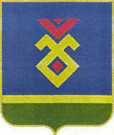 СОВЕТ СЕЛЬСКОГО ПОСЕЛЕНИЯКАЛЬТОВСКИЙ СЕЛЬСОВЕТ   МУНИЦИПАЛЬНОГО РАЙОНА ИГЛИНСКИЙ РАЙОН
РЕСПУБЛИКИ  БАШКОРТОСТАН452416, с. Кальтовка, ул. Парковая, 21Тел./факс (34795) 2-76-21/2-76-22e-mail: k_v_l@bk.ru